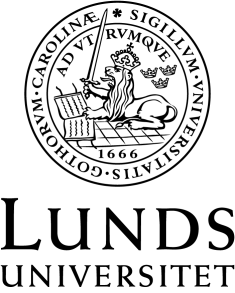   1 Risk för personskada - markera ett alternativ för huvudsaklig risksituation   Belastningsbesvär	 Elskada		 Psykisk ohälsa		 Ögonskada            Brand, explosion      	 Fallskada		 Skär-, stickskada	 Överkänslighet   Bränn-, frysskada	 Kross-, klämskada	 Slå emot något		 Annat    Buller- Hörselskada	 Påverkan av kemiskt ämne2 Vad orsakade eller kan ha orsakat tillbudet? (flera svarsalternativ kan fyllas i) Brister i arbetsorganisation	 Brister i underhåll/service		 Klimat, temperatur fuktighet	  Mobbing	 Brister i arbetsinstruktioner	 Kompetensbrist			 Luftförorening – lukt		  Stress	 Brister i kommunikation		 Tidspress			 Kränkande särbehandling Annat 3 Kort beskrivning av händelsen/tillbudet4 Akut åtgärd		 ej aktuellt 5 Förebyggande åtgärd 	   ej aktuellt  Ansvarig chef						SkyddsombudDokumentnamn:Anmälan tillbud anställd och studentDokumentnamn:Anmälan tillbud anställd och studentUtfärdat (datum) XXXXXXXXXSidan: 1 (2)Utfärdat av:LU Byggnad: Arbetsmiljö, miljö, säkerhetUtfärdat av:LU Byggnad: Arbetsmiljö, miljö, säkerhetVid allvarliga händelser/tillbud kontakta omgående Arbetsmiljöverket. anmalarbetsskada.seBlanketten kan fyllas i   anonymt.Sänd rapporten till närmsta chef, om anonymt, sänd rapporten till LU-byggnad, Avd. AMSVid allvarliga händelser/tillbud kontakta omgående Arbetsmiljöverket. anmalarbetsskada.seBlanketten kan fyllas i   anonymt.Sänd rapporten till närmsta chef, om anonymt, sänd rapporten till LU-byggnad, Avd. AMSVid allvarliga händelser/tillbud kontakta omgående Arbetsmiljöverket. anmalarbetsskada.seBlanketten kan fyllas i   anonymt.Sänd rapporten till närmsta chef, om anonymt, sänd rapporten till LU-byggnad, Avd. AMS Lärare/forskare Administratör Student☐ Doktorand Service/lokalvård Teknisk personalDatumKlockslagFakultet, Institution, AvdelningPlats (hus, våningsplan, rums nr, utomhus vid ...)